О внесении изменений в постановление администрации Старонижестеблиевского сельского поселения Красноармейского района от 27 июня 2023 года № 122 «О присвоении почтового адреса жилому дому, расположенного в станице Старонижестеблиевской, по улице Афанасенко»         На основании пункта 1.20 статьи 14 Федерального закона от 6 октября 2003 года № 131-ФЗ «Об общих принципах организации местного самоуправления в Российской Федерации», постановления главы муниципального образования Красноармейский район от 31 января 2006 года № 169 «О передаче полномочий при присвоении адресов земельным участкам, зданиям, строениям, сооружениям» в соответствии с решением Совета Старонижестеблиевского сельского поселения Красноармейского района 9 февраля 2010 года № 13 «О присвоении адресов земельным участкам, зданиям и сооружениям в Старонижестеблиевском сельском поселении Красноармейского района», на основании заявления Спивак Алексея Ивановича, в целях упорядочения почтово-адресной нумерации   п о с т а н о в л я ю:           1. Внести изменения в пункт 1 постановления администрации Старонижестеблиевского сельского поселения Красноармейского района от 27 июня 2023 года № 122 «О присвоении почтового адреса жилому дому, расположенного в станице Старонижестеблиевской, по улице Афанасенко», изложив его     в следующей редакции:«Жилому дому, общей площадью 54,6 кв.м., с кадастровым номером 23:13:0000000:3071, находящегося в собственности Спивак Алексея Ивановича, расположенному по адресу: Краснодарский край, Красноармейский район, станица Старонижестеблиевская, улица Афанасенко, 3 А присвоить почтовый адрес:                          РФ, Краснодарский край, Красноармейский район, станица Старонижестеблиевская, улица Афанасенко , 3.»2. Главному специалисту общего отдела администрации Старонижестеблиевского сельского поселения Красноармейского района Нимченко А.С. внести изменения в земельно-шнуровую и похозяйственную книги.          3. Контроль за выполнением настоящего постановления возложить на 2заместителя главы Старонижестеблиевского сельского поселения Красноармейского района Е.Е. Черепанову.4. Постановление вступает в силу со дня его подписания.Глава Старонижестеблиевского сельского поселения                                       Красноармейского района                                                                          В.В. Новак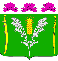 АДМИНИСТРАЦИЯСТАРОНИЖЕСТЕБЛИЕВСКОГО СЕЛЬСКОГО ПОСЕЛЕНИЯ КРАСНОАРМЕЙСКОГО РАЙОНАПОСТАНОВЛЕНИЕАДМИНИСТРАЦИЯСТАРОНИЖЕСТЕБЛИЕВСКОГО СЕЛЬСКОГО ПОСЕЛЕНИЯ КРАСНОАРМЕЙСКОГО РАЙОНАПОСТАНОВЛЕНИЕ«___26___»__12_____2023 г.№ ___299______станица Старонижестеблиевскаястаница Старонижестеблиевская